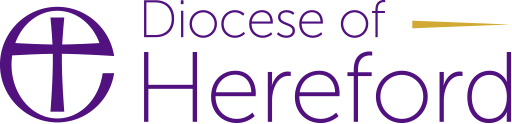 Local Missioner - Volunteer Role DescriptionLocal Missioner - Volunteer Role DescriptionThe Church of England is committed to promoting a safe environment and culture for children, young people and vulnerable adults.The individual appointed to this role will be expected to work within the policy and procedures of the relevant safeguarding policies and attend all required safeguarding training.  The Church of England is committed to promoting a safe environment and culture for children, young people and vulnerable adults.The individual appointed to this role will be expected to work within the policy and procedures of the relevant safeguarding policies and attend all required safeguarding training.  Name of church/bodyRole titleLocal Missioner Main purpose of the roleTo engage in missional activities and relationships with people beyond the church community.What you will be doingLiving out your faith by focussing on God’s mission to the wider world:Intergenerational missionPioneer mission ChaplaincyEveryday FaithWhen and where you will be doing itE.g. creating missional events, building relationships within the community, engaging in community projects, creating opportunities to share faithDisclosure & Barring Service (DBS) Requirements	DBS enhanced with barred (child list) and enhanced without barred (adults list) Who you will be responsible toUsually the incumbent or another licensed ministerTraining requirementsC1 Safeguarding TrainingLocal Missioner training Support you will be given E.g. regular meetings with incumbent and access to wider networks for missioners, opportunities for further development and training .General information Created by:          Date:Person Specification for Local Missioner – Volunteer RolePerson Specification for Local Missioner – Volunteer RolePerson Specification for Local Missioner – Volunteer RoleThis document describes the skills, experience and attributes that a person needs to carry out the above role.  This document describes the skills, experience and attributes that a person needs to carry out the above role.  This document describes the skills, experience and attributes that a person needs to carry out the above role.  CriteriaEssentialDesirableKnowledgeUnderstanding of Christian mission principles and practicesKnowledge of Safeguarding issues, practices and proceduresAppreciation of more complex issues relating to missionSkillsIn building relationships with people beyond the church community and sharing faith appropriatelyThe ability to pray with and for othersExperienceOf the relevant mission contextOf mission in a variety of settings Personal AttributesPrayerful and faithful personWarm, approachable mannerAn ability to work collaboratively and as part of a teamWillingness to grow in faith and develop as a MissionerFeeling called to this roleAble to be flexible and adaptableKeen to empower and enable others Qualifications/TrainingLocal Missioner trainingC1 Safeguarding TrainingAvailabilityOther